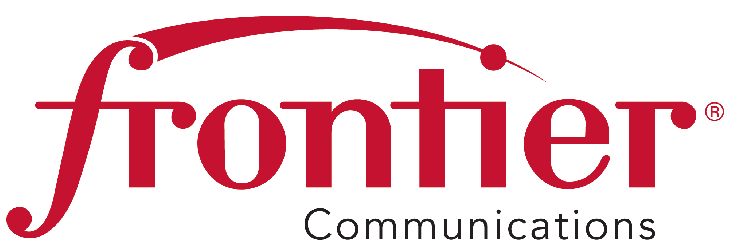 Frontier Communications Northwest Inc.1800 – 41st Street Suite N-100Everett, WA 98203Fax: 425-261-5262May 5, 2014 				  				   VIA ELECTRONIC FILINGMr. Steven V. KingSecretary and Executive Director Utilities and Transportation CommissionRe: Frontier Communications Northwest Inc. Comments on Proposed Rulemaking in 
Docket Nos. UT-131239 and 971140Dear Mr. King:Enclosed for filing are comments from Frontier Communications Northwest Inc. regarding the Rulemaking related to the new State Universal Program and more specifically, the proposed termination of the traditional Universal Service Fund access rate element. Please let me know if you have any questions. Sincerely,


Carl GipsonManager, Government and External AffairsFrontier Communications NW1800 41st StreetEverett, WA 98201425-261-6380Carl.Gipson@ftr.comAttachments